Contract voor het stallen van een privé boot(Zie bijgevoegde regeling)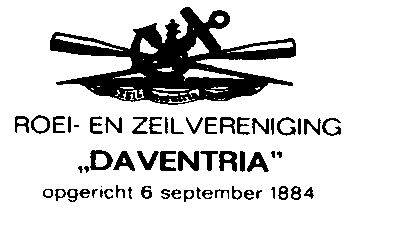 Eigenaar(s):Naam 1: ......(contact)Naam 2: ......Adres: .........(contact)BootNaam: .....Type: .......Lengte (cm): ........InzetbaarheidVereniging: ja/neeRoeibevoegdheden: ........Stuurbevoegdheden: ......Beperkingen: ............HuurprijsPer maand: ............Ingangsdatum: ......Duur: ........Ligplaats (door commissaris materiaal in te vullen)Lokatie: ......Hoogte: ......DatumDatum van ondertekening: ........OndertekeningHandtekening eigenaars: ..........Handtekening penningmeester: ...........